Past Weather for Tamil Nadu DistrictWeather Summary for the period since the issue of last bulletin 012 (09.02.2024) for Tamil Nadu. Maximum temperature ranged from 31°C to 35°C and minimum temperature ranged from
20h uary °C to 25°C, over the State. Kodaikanal and Uthagamandalam recorded maximum temperature ranged from 18oC to 26oC and minimum temperature ranged from 9oC to 11oC. During this period no rainfall was recorded in Tamil Nadu.Tiruppur District Past WeatherIn Tiruppur district, during 09.02.2024 to 12.02.2024 the Maximum temperature was recorded was 32°C to 35°C and the minimum temperature was 20°C to 22°C. The morning relative humidity recorded was 87 per cent and evening relative humidity was 29 per cent. The average wind speed recorded was 10-14 km per hour and the wind direction were from East direction.Weather Summary for Tiruppur districtWeather forecast for next five days: (14.02.2024 to 18.02.2024)According to district forecast issued by the India Meteorological Department for Tiruppur district, sky will be clear. Dry weather is expected on next 5 days. Maximum temperature is expected to be around 32°C to 33°C. Minimum temperature is expected to be around 20°C to 22°C. Morning relative humidity is expected to be around 90 per cent and evening relative humidity is expected to be around 30 per cent. Average wind speed is expected to be around 12-14 km per hour and the wind direction will be from South East direction.Agro AdvisorySMS advisoryConsidering the clear sky and increasing maximum temperature, the harvested samba paddy may be sun dried during 9 - 11 am and 3 – 5pm.Professor and Head Principal Nodal Officer (GKMS)Agro Climate Research Centre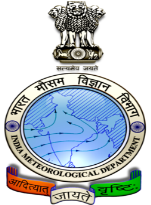 Tamil Nadu Agricultural University&India Meteorological DepartmentAgromet Advisory Bulletin for the Tiruppur DistrictBulletin No.013/2024 Issued on 13.02.2024(From 14th February 2024 to 18th February 2024)Issued jointly by Agro Climate Research Centre, TNAU and IMD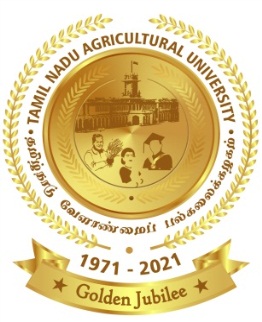 Past week Summary(09.02.2024 to 12.02.2024)Past week Summary(09.02.2024 to 12.02.2024)Past week Summary(09.02.2024 to 12.02.2024)Past week Summary(09.02.2024 to 12.02.2024)Ensemble weather forecast valid until08.30 hrs of 13.02.2024Ensemble weather forecast valid until08.30 hrs of 13.02.2024Ensemble weather forecast valid until08.30 hrs of 13.02.2024Ensemble weather forecast valid until08.30 hrs of 13.02.2024Ensemble weather forecast valid until08.30 hrs of 13.02.2024Ensemble weather forecast valid until08.30 hrs of 13.02.2024Day-109/02Day-210/02Day-311/02Day-412/02DateDay-114/02Day-215/02Day-316/02Day-417/02Day-518/020.00.00.00.0Rainfall1000035343233Max. Temp. (o C)333332333320222220Mini. Temp. (o C)21222220213543Cloud cover (Octa)1332174848587RH   morning (%)909090808029403935RH   evening (%)304030303012141011Wind (kmph)141414121290709050Wind Direction9090909090Tiruppur District Block Wise Rainfall(mm) for next five days Tiruppur District Block Wise Rainfall(mm) for next five days Tiruppur District Block Wise Rainfall(mm) for next five days Tiruppur District Block Wise Rainfall(mm) for next five days Tiruppur District Block Wise Rainfall(mm) for next five days Tiruppur District Block Wise Rainfall(mm) for next five days Tiruppur District Block Wise Rainfall(mm) for next five days Tiruppur District Block Wise Rainfall(mm) for next five days Tiruppur District Block Wise Rainfall(mm) for next five days Tiruppur District Block Wise Rainfall(mm) for next five days Tiruppur District Block Wise Rainfall(mm) for next five days Tiruppur District Block Wise Rainfall(mm) for next five days Tiruppur District Block Wise Rainfall(mm) for next five days Tiruppur District Block Wise Rainfall(mm) for next five days DateAvinashiDharapuramGudimangalamKangeyamKundadamMadathukualmMulanurPalladamPongalurTiruppurUdumalpetUthukuliVellakovil14-02-20240.00.00.00.00.00.00.00.00.00.00.00.00.015-02-20240.00.00.00.00.00.00.00.00.00.00.00.00.016-02-20240.00.00.00.00.00.00.00.00.00.00.00.00.017-02-20240.00.00.00.00.00.00.00.00.00.00.00.00.018-02-20240.00.00.00.00.00.00.00.00.00.00.00.00.0CropStageAdvisoryGeneralDry days with clear sky is expected during next week with wind speed of 8-14 km/hr in western zone districts. Maximum temperature is slightly increasing.Irrigation may be done based on soil moisture and apply crop residue mulches to all irrigated crops to maintain sufficient soil moisture.After the harvest of crops disc/tiller may be used to plough the land immediately so as to control weeds and also to make the soil friable to conserve summer monsoon rain. Avoid burning of harvested crop residues and incorporation of crop residues in the field will facilitate faster decomposition of residues.RicePost harvestConsidering the clear sky and increasing maximum temperature, the harvested samba paddy may be open dried during 9  - 11 am and 3 – 5pm.SugarcanePlantingUnder prevailing weather conditions planning may done to plant sugarcane as earliest possible, in order to harvest higher productivityAnimal HusbandrySince the day temperature found increasing, provide enough clean water to both animals and poultry.